 I 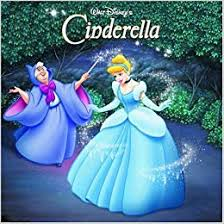 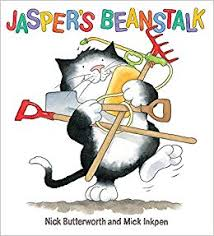 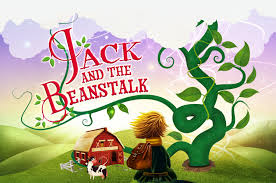 